口頭說話工作紙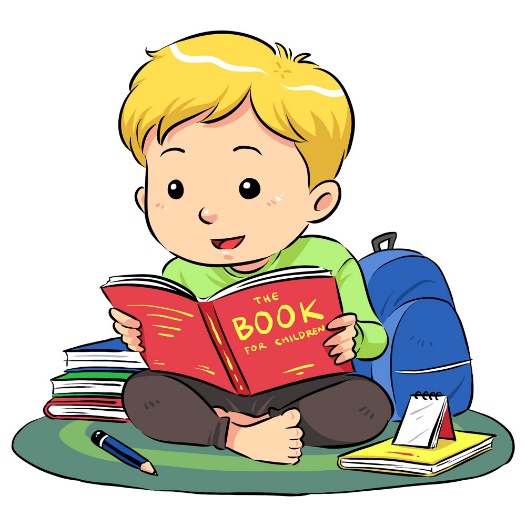 1）請用 喜歡 一詞來造句。示例：我喜歡在家裡看書。--我喜歡___________。--我喜歡在___________ 做 ___________。2)小組說話練習：--學生發問：請問你喜歡在哪兒做甚麽運動?--另一位學生回答：我喜歡在________ 做 ___________。